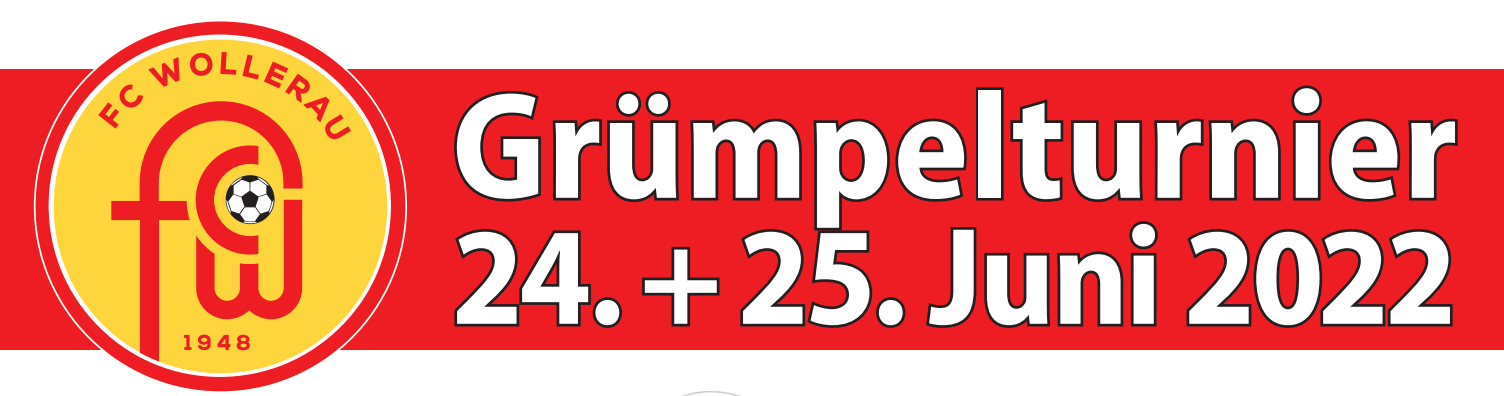 Attraktive Preise für sämtliche KategorienTurnierreglement siehe RückseiteAnmeldungen nur gültig mit beiliegendem Einzahlungsschein (bitte vollständig ausfüllen). Für Fragen bitte an Roland Sinniger, Tel. 079 723 73 62 oder gruempi@fc-wollerau.ch wenden.Anmeldeschluss: Freitag, 10. Juni 2022Kat. A: Offene Kategorie 	Samstag (15:00 – 21:00 Uhr) 	Einsatz 80.- CHFIn dieser Kategorie ist jedermann spielberechtigt.  Kat. B: Nichtfussballer 	Samstag (15:00 – 21:00 Uhr)	Einsatz 80.- CHF Pro Mannschaft können max. 2 lizenzierte Fussballer eingesetzt werden.  Kat. C: Dorfmannschaften 	Freitag (17:30 – 22:30 Uhr)	Einsatz 80.- CHF Pro Mannschaft können max. 3 lizenzierte Fussballer eingesetzt werden.  mit ZusatzdisziplinenKat. D: Sie & Er	Samstag (15:00 – 21:00 Uhr)	Einsatz 80.- CHF Pro Mannschaft dürfen höchstens 2 lizenzierte Fussballer/-innen eingesetzt werden.  mit ZusatzdisziplinenKat. E: Gross & Klein	Samstag (15:00 – 21:00 Uhr)	Einsatz 60.- CHF Pro Mannschaft dürfen höchstens 2 lizenzierte Fussballer/-innen eingesetzt werden.  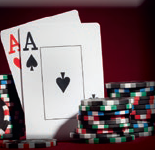 Kat. G: Texas Soccer Hold’em	Samstag (15:00 – 21:00 Uhr)	Einsatz 80.- CHFIn dieser Kategorie ist jedermann spielberechtigt.  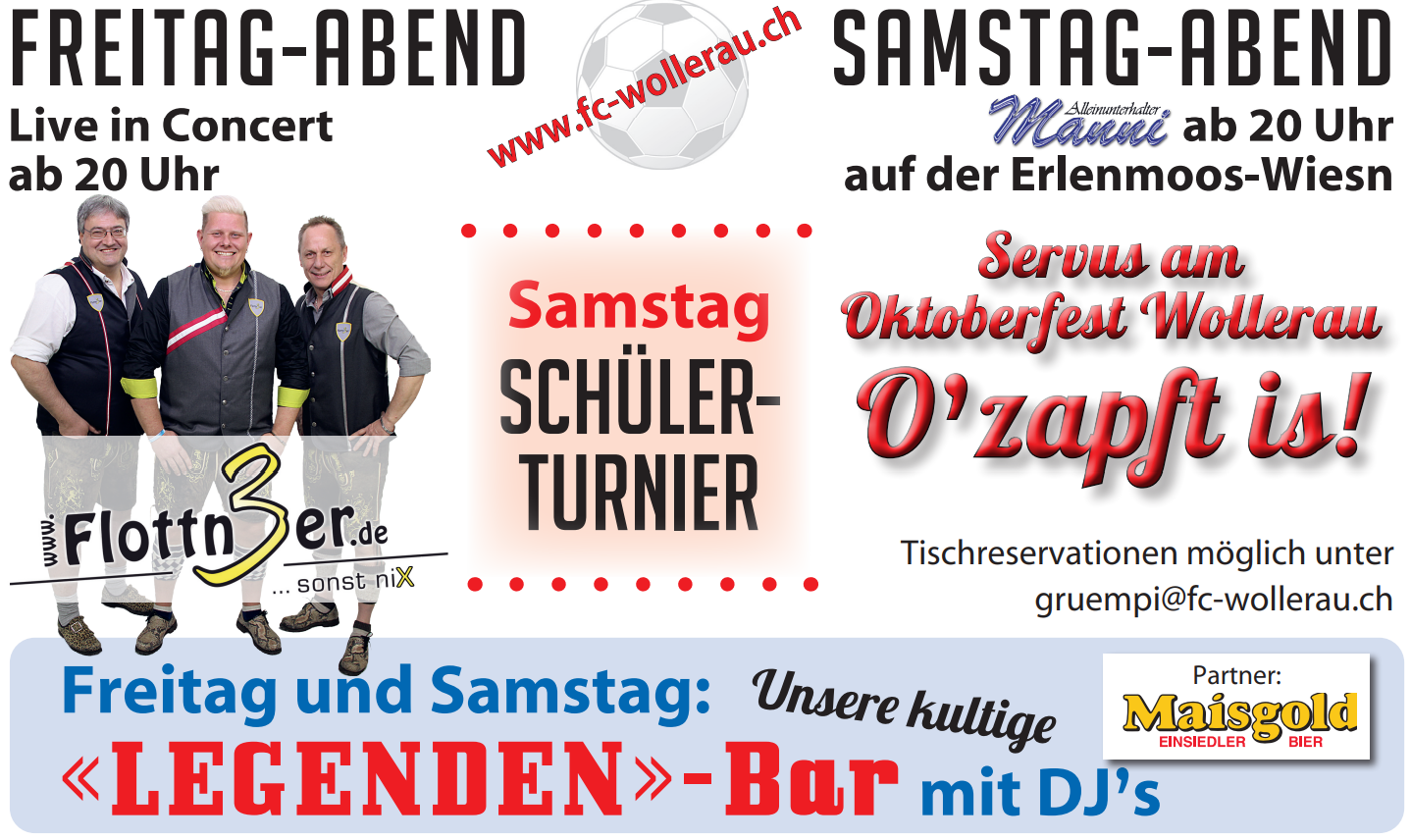 Grümpelturnierreglement 2022Das Grümpelturnier des FC Wollerau wird im Jahr 2022 in sechs Kategorien durchgeführt:  Kat. A	Offene Kategorie 	In dieser Kategorie ist jedermann spielberechtigt. Kat. B	Nichtfussballer 	In dieser Kategorie können maximal 2 lizenzierte Fussballer eingesetzt werden. Junioren der Jahrgänge 2006 und jünger sowie Senioren / Veteranen der Jahrgänge 1982 und älter zählen nicht als Fussballer Kat. C	Dorfmannschaften 	In dieser Kategorie können maximal 3 lizenzierte Fussballer eingesetzt werden. Mindestens 5 Spieler müssen ihren Wohnsitz bzw. Arbeitsplatz im Postkreis Wollerau haben oder Aktiv- bzw. Passivmitglied des FC Wollerau sein. Junioren der Jahrgänge 2006 und jünger sowie Senioren / Veteranen der Jahrgänge 1982 und älter zählen nicht als Fussballer. Kat. D	Sie & Er	Pro Mannschaft dürfen höchstens 2 lizenzierte Fussballer/-innen eingesetzt werden. Junioren/-innen der Jahrgänge 2006 und jünger sowie Senioren der Jahrgänge 1982 und älter zählen nicht als Fussballer/-innen. Es müssen immer mindestens 3 Damen auf dem Feld sein. Tore (Ausnahme: Eigentore), die von Damen erzielt werden, zählen doppelt. Kat. E	Gross & Klein	Pro Mannschaft dürfen höchstens 2 lizenzierte Fussballer/-innen eingesetzt werden. Junioren/-innen der Jahrgänge 2010 und jünger sowie Senioren der Jahrgänge 1982 und älter zählen nicht als Fussballer/-innen. Es müssen immer mindestens 3 Junioren/-innen mit Jahrgang 2010 oder jünger auf dem Feld sein. Tore (Ausnahme: Eigentore) zählen nur, wenn sie von Junioren/innen mit Jahrgang 2010 oder jünger erzielt werden. Grobes Spiel der Erwachsenen wird mit Platzverweis geahndet! Kat. G	Texas Soccer Hold’em	In dieser Kategorie ist jedermann spielberechtigt (Pokerspielregeln separat ersichtlich). Eine Mannschaft besteht aus sechs Spielerinnen oder Spielern inklusive Torhüter. Jede Mannschaft kann beliebig viele Spieler einsetzen, die für die einzelnen Spiele ausgetauscht werden können. Ein Spieler kann in beliebig vielen Mannschaften eingesetzt werden, jedoch nur in einer pro Kategorie. In allen Kategorien darf nur mit Turn- und Nockenschuhen (nicht geschraubt) gespielt werden. Fussballschuhe mit Stollen sind nicht erlaubt, Nockenschuhe werden dringend empfohlen. Schienbeinschoner sind bei allen Spielen vorgeschrieben. Die Versicherung gegen Unfall und Diebstahl während des Turniers ist Sache der Teilnehmer. Gespielt wird nach den Regeln des SFV mit Ausnahme von: Die Abseitsregel ist aufgehoben. Der Torabstoss darf vom Torhüter mit der Hand vorgenommen werden.Bei Rückgaben darf der Torhüter den Ball in die Hände nehmen.In von offiziellen Schiedsrichtern geleiteten Spielen werden 2-Minuten-Strafen verhängt.  In der Kategorie D Sie & Er zählen Tore (Ausnahme: Eigentore) von Damen doppelt bzw. in der Kategorie E Gross & Klein zählen nur Tore (Ausnahme: Eigentore) von Junioren/-innen mit Jahrgang 2010 oder jünger.  Zeit- und Schiedsrichterentscheide sind unanfechtbar.Ein des Feldes verwiesener Spieler darf an den Folgespielen seiner oder einer anderen Mannschaft nicht mehr teilnehmen.Stellt sich heraus, dass eine Mannschaft mit unqualifizierten Spielern angetreten ist, wird die gespielte Partie mit 0:3 forfait gewertet. Das gleiche gilt, wenn eine Mannschaft zu einem Spiel nicht antritt oder die Mannschaft sich zurückzieht.Proteste sind bis spätestens 10 Minuten nach Abpfiff des betreffenden Spieles der Turnierkommission einzureichen. Die Protestkaution beträgt sFr. 100.-- und wird nur bei Gutheissung des Protestes zurückerstattet. Entscheide der Turnierkommission sind unanfechtbar.Unter Umständen kann bei schlechten Wetterbedingungen für Spiele auf den Allwetterplatz ausgewichen werden. Bei Punktegleichstand entscheidet für das Klassement der Reihe nach: 1. die Tordifferenz, 2. die Direktbegegnung, 3. die Anzahl geschossener Tore, 4. das Los. Auf Empfehlung der SUVA, mit der das Grümpelturnier-OK eng zusammenarbeitet, ist auf den Alkoholkonsum während und vor der Spielphase zu verzichten. Durch Alkoholkonsum entsteht ein erhöhtes Unfall-Risiko für die Gegenspieler und den angetrunkenen Spieler selbst. Die Schiedsrichter sind daher befugt, angetrunkene Spieler vom Spielbetrieb auszuschliessen.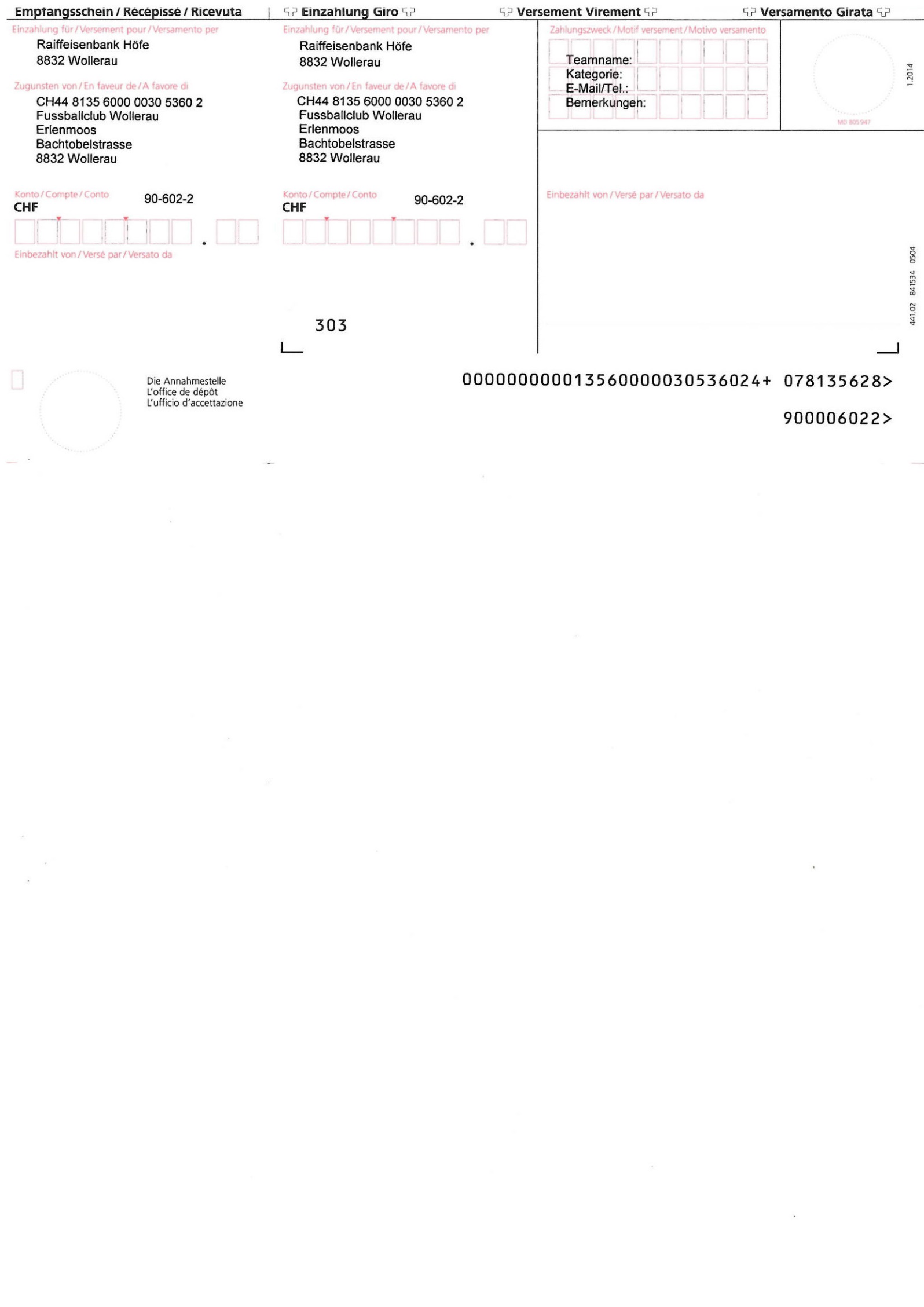 